18.05.2020.  Решение заданий ОГЭ.  Задания № 7.1) Просмотрите видеоролик перейдя по ссылке:https://www.youtube.com/watch?v=3XrnmeHTzB02) Решить задания: 1. Какое из чисел отмечено на координатной прямой точкой A?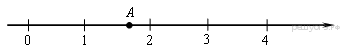  В ответе укажите номер правильного варианта.            1)          2)         3)       4) 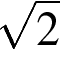 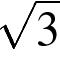 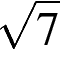 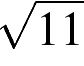 2. Одна из точек, отмеченных на координатной прямой, соответствует числу   Какая это точка?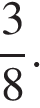 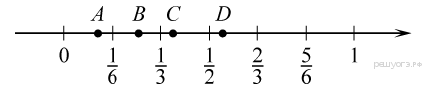 В ответе укажите номер правильного варианта.            1) A      2) B       3) C      4) D3. Одно из чисел    отмечено на координатной прямой точкой  A. Укажите это число.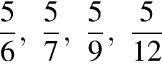 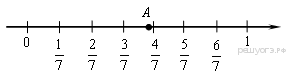 В ответе укажите номер правильного варианта.        1)         2)        3)         4) 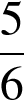 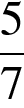 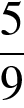 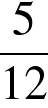 4. Одна из точек, отмеченных на координатной прямой, соответствует числу 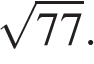                                   Какая это точка?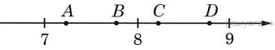 В ответе укажите номер правильного варианта.     1) точка A   2) точка B    3) точка C   4) точка D5. Какому из следующих чисел соответствует точка, отмеченная на координатной прямой?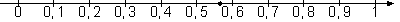 В ответе укажите номер правильного варианта.       1)        2)           3)          4) 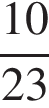 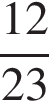 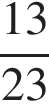 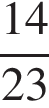 6. На координатной прямой точками A, B, C и D отмечены числа 0,098; −0,02; 0,09; 0,11. Какой точкой изображается число 0,09?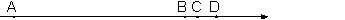 В ответе укажите номер правильного варианта                 1) A         2) B        3) C      4) D7. На координатной прямой отмечены точки A, B, C, D. Одна из них соответствует числу  Какая это точка?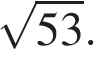 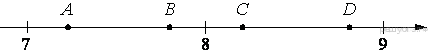 В ответе укажите номер правильного варианта.   1) точка A   2) точка B   3) точка C  4) точка D8. Известно, что число  отрицательное. На каком из рисунков точки с координатами  расположены на координатной прямой в правильном порядке?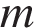 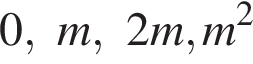 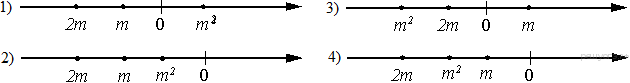 В ответе укажите номер правильного варианта.       1) 1    2) 2     3) 3    4) 49.О числах  и  известно, что . Среди приведенных ниже неравенств выберите верные:  В ответе укажите номер правильного варианта.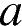 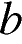 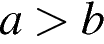  1)              2)              3)     4) Верно 1, 2 и 3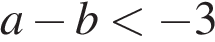 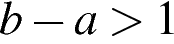 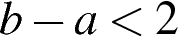 10. На координатной прямой изображены числа  и . Какое из следующих неравенств неверно?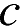 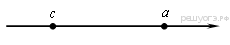  1)          2)        3)                    4) 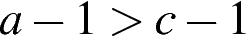 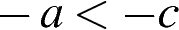 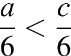 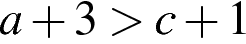 